KS1 workshop – Who is Titus Salt? Why did he build Saltaire?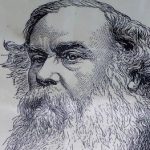 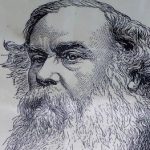 Through a game of ‘Who wants to be a millionaire? and a drama activity of WHOOSH, children will learn about how and why Titus Salt built Saltaire.  They will consolidate their learning about the village through a friendly competition of provision based model making. 1.5 hours 				£96.00Curriculum links: History, English, PSHE and D&TKS1 workshop – Why did the streets get their names?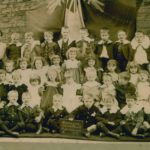 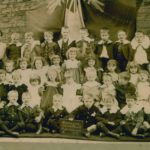 KS1 workshop – A Victorian classroom of Saltaire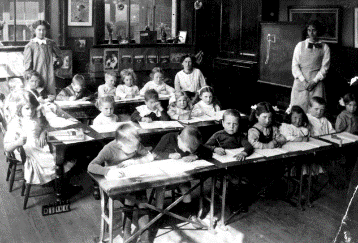 Using real archival sources, children will experience lessons as they would have been in Victorian times: ‘Guessing Games’, Handwriting, Arithmetic, Geography and a Nature study.  Children will also get the chance to play with some Victorian toys.1 hour					£74.00Curriculum links: HistoryKS2 workshop– Diving Deeper into Titus Salt and Saltaire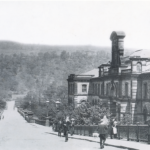 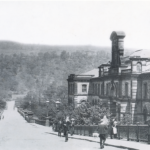 Children will explore sources, facts and opinions and the biography of Titus Salt.  They will build on the knowledge and understanding that they already have on Titus Salt, the Mill and Saltaire and get ‘Quizzical’ through the Titus Salt and Saltaire Quiz.  Pupils will begin to examine the reliability of sources and start to develop their own opinions about historical inquiry. 1.5 hours 				£96.00Curriculum links: History, English and PSHEKS2 workshop – Titus the Tyrant or salt of the earth?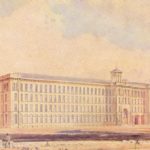 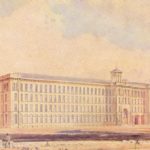 Children will explore the reliability of more sources (primary and secondary) and use evidence from these to decide whether they think Titus was more of a Capitalist or more of a philanthropist.  The session will hopefully end in a bit of a good old fashioned debate!1.5 hours 				£96.00Curriculum links: History and EnglishUKS2 workshop – Bradford’s Champions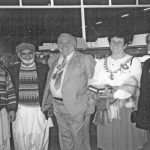 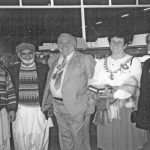 This is a workshop all about storytelling and migration to Bradford.  It’s all about speaking and listening! Children will leave thinking about their own family history – armed with some questions to ask at home – and believing that they too can become a Bradford champion!2 hours					£128.00Curriculum links: History, English and PSHEKS2 workshop – Salts Mill: A Palace of Industry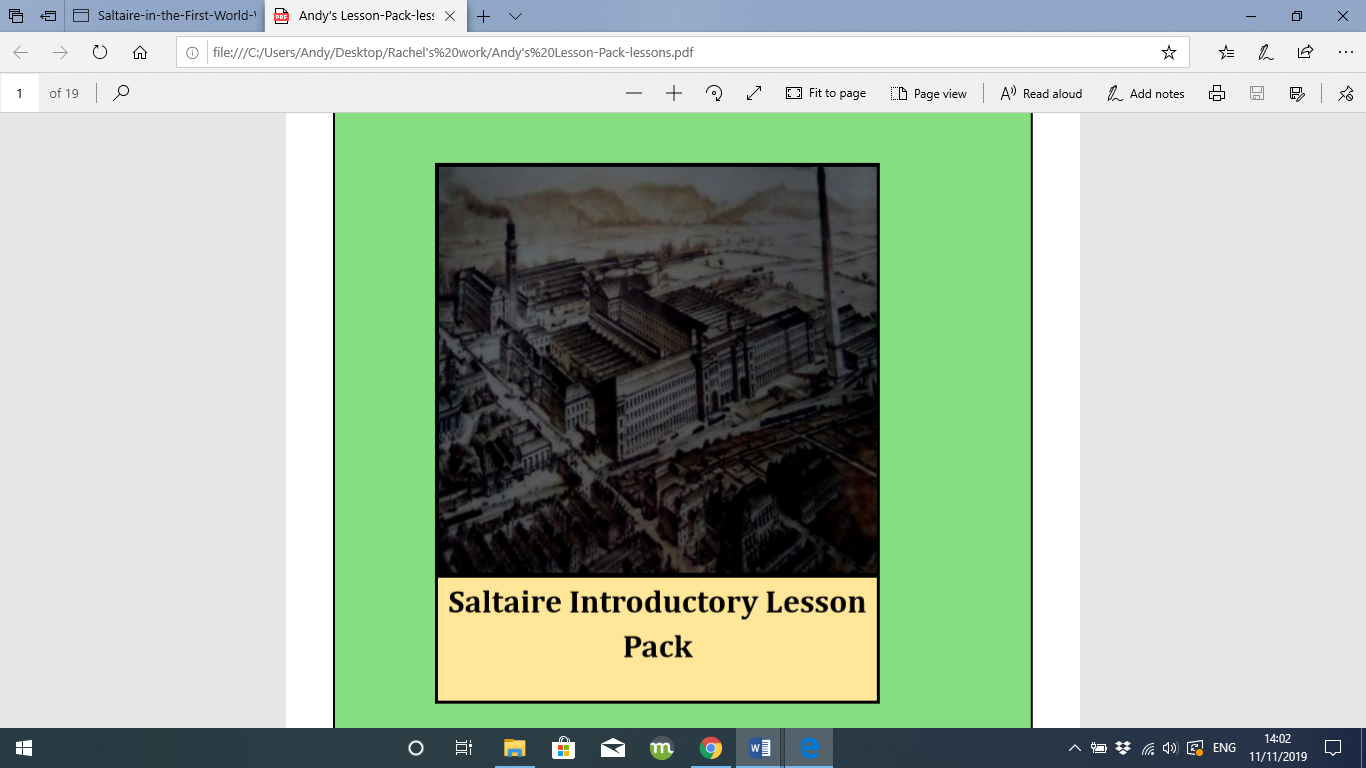 Children will get hands-on and experience some of the jobs at Salts Mill.  They will try spinning, weaving and dyeing and think about why the Industrial Revolution had such an impact on these traditional skills.2 hours					£128.00Curriculum links: History, English and D&TKS2 workshop – The Curse of Milner Field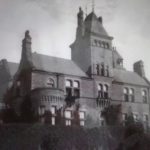 Through hidden photographs and secret drawings, children will develop their own descriptive writing, hear the Curse of Milner Field and be inspired to write their own spooky stories.2 hours					£128.00Curriculum links: English and HistoryWorkshop Booking FormPlease complete and return the signed and completed form (can be scanned) to:Rachel Wood, Learning Officer via email saltairestorieslearning@gmail.comCHEQUES TO BE MADE PAYABLE TO SWHEACANCELLATION CHARGES: 4 days or less prior to the workshop taking place = 100% of fee.School:Lead Contact:Phone:Email:Address for delivery of workshop:Post code:Caroline Club5 Caroline StreetSaltaireShipleyBD18 3JZCars and mini buses can park here, for free.Year group and number of children:(The cost of the workshop will increase for more than 32 pupils at £2 - £4 per pupil depending on the workshop).Any other information about the group:(The building and the toilet is accessible for wheelchairs)Date required (only available on Thursdays):Preferred time for workshop to begin (10am, 12pm or 1pm):Workshop required (please give the name of the workshop you would like):Room required for children to eat lunches/ store bags/ use toilet:Yes                  No               Tour with Salts Walks required: Yes                  NoIf yes, please email mariaglot@gmail.comSaltairevillageexperience.co.uk to see if she can accommodate your request.  There will be a separate charge and booking form for this.Date of booking:Contact signature:Date signed: